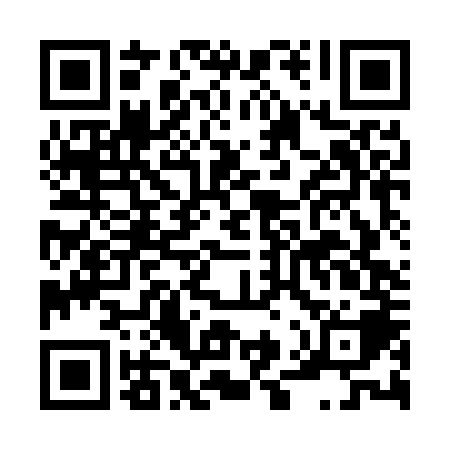 Ramadan times for Gameleira, BrazilMon 11 Mar 2024 - Wed 10 Apr 2024High Latitude Method: NonePrayer Calculation Method: Muslim World LeagueAsar Calculation Method: ShafiPrayer times provided by https://www.salahtimes.comDateDayFajrSuhurSunriseDhuhrAsrIftarMaghribIsha11Mon4:164:165:2611:312:415:375:376:4212Tue4:164:165:2611:312:425:365:366:4213Wed4:164:165:2611:312:425:365:366:4114Thu4:164:165:2611:312:425:355:356:4115Fri4:164:165:2611:302:425:355:356:4016Sat4:164:165:2611:302:425:345:346:4017Sun4:164:165:2611:302:425:345:346:3918Mon4:164:165:2611:292:435:335:336:3819Tue4:164:165:2611:292:435:325:326:3820Wed4:164:165:2611:292:435:325:326:3721Thu4:164:165:2611:292:435:315:316:3722Fri4:164:165:2511:282:435:315:316:3623Sat4:164:165:2511:282:435:305:306:3624Sun4:164:165:2511:282:435:305:306:3525Mon4:164:165:2511:272:435:295:296:3526Tue4:164:165:2511:272:435:295:296:3427Wed4:164:165:2511:272:435:285:286:3428Thu4:164:165:2511:262:435:285:286:3329Fri4:164:165:2511:262:435:275:276:3330Sat4:154:155:2511:262:435:275:276:3231Sun4:154:155:2511:262:435:265:266:321Mon4:154:155:2511:252:435:265:266:312Tue4:154:155:2511:252:435:255:256:313Wed4:154:155:2511:252:435:245:246:304Thu4:154:155:2511:242:435:245:246:305Fri4:154:155:2511:242:435:235:236:296Sat4:154:155:2511:242:435:235:236:297Sun4:154:155:2411:242:435:225:226:288Mon4:154:155:2411:232:425:225:226:289Tue4:144:145:2411:232:425:215:216:2710Wed4:144:145:2411:232:425:215:216:27